Guía n°2  (Artes Visuales III Medio Diferenciado.)ITEM I.-  Lee detenidamente el contenido de la guía.Es importante tener presente que en el entorno cotidiano se reflejan concepciones y formas de vida, que corresponden a diferentes épocas, grupos  étnicos y sociales. Cada individuo forma parte de los lugares en los cuales  le ha tocado vivir (barrio, personas, familia, etc.) 
Visto desde otra perspectiva, estos factores son los que contribuyen, en buena medida, a dar forma a nuestras maneras de ser.La ciudad, como espacio de tránsito y hábitat colectivo no es solo un escenario sobre el cual se desarrolla el trajín cotidiano, sino también un crisol cultural en el que cobran vida los fenómenos sociales. Los símbolos que componen el imaginario de una comunidad pueblan las calles y se van depositando en ellas al modo de un palimpsesto que registra la memoria de una sociedad. Desde este punto de vista, las manifestaciones artísticas que ocupan los espacios públicos son huellas a partir de las cuales es posible reconstruir la historia social, el entramado de fuerzas que la determina y los valores que en cada momento la han inspirado.La función que adquiere el arte en los espacios públicos varía según los contextos sociales, políticos y físicos en los que las obras se gestan: mientras la institucionalidad gubernamental ha buscado legitimar la historia republicana por medio del monumento, las entidades privadas han actuado como patrocinadoras de la escultura pública y los grupos que no tienen representación en esas esferas encuentran en el espacio público un lugar anónimo donde plasmar sus reivindicaciones. De esta forma, mientras las esculturas públicas que acostumbramos a ver en plazas y parques ordenan y ornamentan los espacios, reclamando una valoración patrimonial e histórica, los grafitis, por el contrario, se han impuesto a partir de la clandestinidad y la transgresión, demarcando la ciudad como una toma de terreno que rompe los cercos legales a través de la apropiación gráfica de los espacios públicos.Así también podemos revisar ejemplos en los que el mensaje político de las manifestaciones transgrede la institucionalidad de los espacios. Es importante revisar casos como el de Ramona Parra y otras brigadas muralistas, en el que las estrategias de propaganda política son replanteadas plásticamente, convirtiéndolas en murales que plasman un mensaje social con un lenguaje visual que apela al imaginario colectivo.Existen también manifestaciones artísticas en el espacio público fuertemente ligadas a la fugacidad de la ejecución de la performance, como las intervenciones performáticas realizadas por Hernán Parada durante los años ochenta o por Elías Adasme fuera de la estación de metro Salvador de Santiago de Chile el año 1979. En este sentido, las intervenciones del Colectivo de Acciones de Arte (C.A.D.A) son un testimonio de la ocupación de la ciudad como espacio político de manifestación a contracorriente.Por otra parte, el ya mencionado rol de la institución en ciertas intervenciones artísticas ha generado una relación entre arte y empresa que ha abierto un importante mercado de exhibición. Un ejemplo de este vínculo son las obras montadas en las estaciones del metro de Santiago, espacio que hasta el día de hoy gestiona la instalación de obras de autores renombrados.Por último, existe un sinnúmero de obras contemporáneas que se involucran con el espacio público en sus intentos de dialogar o poner en tensión las concepciones tradicionales del montaje al interior de galerías y museos. Ejemplos de artistas que han entablado este diálogo son Alfredo Jaar y Gonzalo Díaz, entre muchos otros.ITEM II.-  Revisa los siguientes link para el desarrollo de tu trabajo:http://www.memoriachilena.gob.cl/602/w3-article-126930.html#imageneshttps://www.youtube.com/watch?v=1jN81Lzk0KAhttps://www.youtube.com/watch?v=p-7A3opUEgYhttps://www.youtube.com/watch?v=I5CC6aVrPqMITEM III.-Actividad: Analizar, observar y elegir tres espacios públicos juveniles.*Se evaluara con una pauta de evaluación.*Pasos a seguir para realizar la actividad:1.- Realizar en una hoja de block.2.-Analizar 3 espacios público juvenil. 3.-A.-De acuerdo a ubicación colores de su trabajo, debe considerar los colores o pigmentos que utiliza el pintor en su paleta, no deben confundirse con los colores-luz, que son producidos por la mezcla de haces de luz y en donde la mezcla se denomina "aditiva", ya que suman luz, esto es lo que ocurre en la pantallas de televisión, computadoras y en la iluminación teatral. Los primario luz, a diferencia de los anteriores, son el azul, el verde y el rojo. (3 pts.)B.-Texturas, acuerdo de su trabajo, es un elemento que se refiere a la superficie de una figura. Toda figura  tiene una superficie y debe tener ciertas características que puede  ser descrita por rigurosas, suave, lisa y decorativa, opaca o brillante, blanda o dura, según se muestre en un plano visual y esto  estará representado por diferentes materiales que al agruparlos u ordenado tomara la forma visual de relieve o  plano y será parte de una decoración según en su trabajo. (3 pts.)C.-Funciones estéticas, en su trabajo tiene la función primordial de causar sentimientos y emociones placenteras a través de las sensaciones. En su trabajo debe que reflejar a causa del placer que sentimos en la experiencia estética. Como la de ser un medio de expresión, comunicación, información o incluso manipulación. (3 pts.)D.-Cómo es la decoración,  son las llamadas artes auxiliares, que sirven para revestir y se subordinan a otras artes. Su carácter no es funcional, sino que su cometido es embellecer, por lo tanto, en su trabajo enfocado en un su trabajo. (3 pts.)E.-Cuáles son los materiales y elementos predominantes en tu trabajo, para producir plásticamente, para hacer una imagen, se necesita contar con materiales que permitan concretarlas ideas y, en general, con herramientas que permitan usar esos materiales. El creador transforma, modifica y convierte esos materiales en la imagen que desea realizar con ayuda de las herramientas. Las témperas, la arcilla, la carbonilla, la tinta china, el alambre, entre muchos otros, son algunos de los materiales que permiten la realización de distinto tipos de imágenes. Los materiales se integran a la imagen y forman parte de ella. Las herramientas permiten o ayudan a transformar los materiales. El artista las utiliza, pero no forman parte de la imagen. Gubias, formones, pinceles, tijeras, pinzas, espátulas, son algunas de las herramientas que se utilizan en la creación de imágenes. El uso de los materiales y de las herramientas requiere dominio. (3 pts.)F.-Sus formas debe que considera en su trabajo, todos lo que vemos tiene una forma que lo caracteriza. La forma como apariencia lleva implícita una serie de atributos que nos permiten distinguirlas unas de otras.- Configuración: Se refiere a la estructura de la forma, ésta puede ser plana (bidimensional) o con volumen (tridimensional).– Tamaño o proporción: Éste se establece por comparación con las formas que la rodean siendo el contexto un factor determinante.– Materia: Composición física de la forma que la determinan y condicionan, la iluminación, peso, color, etc.– Posición y situación o localización: Hace referencia a su colocación y ubicación de la forma ante el observador. Influyendo tanto el punto de vista escogido como las características fisiológicas y culturales de observador.
Tenemos diferentes recursos para representar las formas y la elección de uno u otro dependerá unas veces de nuestro propio gusto, y otras del mensaje que queramos comunicar.Los recursos básicos son:-Silueta. Es la representación de una forma mediante un solo color.-Contorno. Es la línea que bordea el perfil de una figura. En el mundo real las formas no tienen contorno, por ello al elegir este recurso nos alejamos de una representación fiel a la realidad.-Dintorno. Llamamos dintorno a todas las líneas, los colores y las texturas que configuran la superficie de una forma. Se elige este recurso cuando se quieren describir formas detalladamente, destacando el interior de la figura con respecto a su perfil. (3 pts.)G.- Cómo es la iluminación en su trabajo, se considera la luz que incide sobre un objeto o paisaje influye directamente determinando su forma, su volumen, su textura, su color  y su ubicación en el espacio.-Sombra de tu paisaje: Dan la sensación de volumen en dibujo y pintura, pueden clasificarse en propias, reflejadas y proyectadas:-Sombra Proyectada  de un paisaje: La que refleja un objeto sobre la superficie en que se encuentra ubicado.-Sombra Reflejada: Las que proyecta un objeto sobre otro, son vecinas entre objetos y se producen sobre la luz reflejada.-Sombras Propias de tu trabajo: la encontramos en parte donde no alcanza a incidir la luz directamente, en la cual se crea un área de penumbra y generalmente es menos intenso el color.-La luz: permite la visión del contorno, la textura y el color de los objetos y su ubicación en el espacio.-Luz Directa: Luz directa es la que procede de una fuente que tiene energía luminosa propia. Por ejemplo, la luz del Sol, la de un bombillo, una antorcha, una linterna.-Luz Reflejada: también llamada luz indirecta, es la que procede de un cuerpo que no la tiene propia sino que la recibe de otro, al rebotar la luz en él-Brillo: Luz que emite o refleja un cuerpo. (3 pts.)- En cada espacio juvenil debe tener consideración en su dibujo: *Ejemplo para realizar su trabajo: (El total de puntajes 21 pts. para los tres cuadros)Nombre:Curso:III A-B-C.FechaPuntaje EvaluaciónPuntaje Evaluación33Puntaje de corte (60%):Puntaje de corte (60%):202020Puntaje obtenido:Puntaje obtenido:Calificación:Calificación:INSTRUCCIONES: -Lee atentamente la guía que a continuación se te presenta.-Consulta los links que aparecen a lo largo de la guía: ellos te ayudarán a complementar tu trabajo.- Sólo se aceptarán las actividades que se reciban dentro del plazo y la hora indicados.-Cuando tenga finalizado su trabajo enviar al correo: maria.fuentes@elar.clObjetivos: -Reconocer y analizar estéticamente los espacios público juvenil.                   -Identificar las características estéticas de su entorno.                   -Comprender la composición de un espacio juvenil.Contenidos: Comprender la distribución y la composición de la arquitectura.Espacio 1: Espacio público juvenil. Espacio 2: Espacio público juvenil. Espacio 3: Espacio público juvenil.Dibujo: 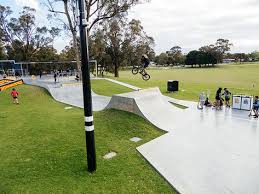 Dibujo:Dibujo:Análisis del Dibujo:A.-B.-C.- E.-F.-G.-Análisis del dibujo:Análisis del dibujo: